О признании утратившим силу распоряжения администрации     города Алатыря Чувашской Республики  от 05 апреля 2018 года № 100 «Об утверждении Реестра учета подконтрольных субъектов (объектов) и истории их проверок при осуществлении муниципального контроля в области торговой деятельности» В соответствии с Федеральным законом от 06 октября 2003 года № 131-ФЗ «Об общих принципах организации местного самоуправления в Российской Федерации», Федеральным Законом от 11 июня 2021 года №170-ФЗ «О внесении изменений в отдельные законодательные акты Российской Федерации в связи с принятием Федерального Закона «О государственном контроле (надзоре) и муниципальном контроле в Российской Федерации»:1. Признать утратившим силу распоряжение администрации города Алатыря Чувашской Республики от 05 апреля 2018 года № 100 «Об утверждении Реестра учета подконтрольных субъектов (объектов) и истории их проверок при осуществлении муниципального контроля в области торговой деятельности».И.о.главы администрации города Алатыря                                                          Н.В.МарунинаОдинцова С.А.Ч`ваш РеспубликиУлат`р хулаАДМИНИСТРАЦИЙЕХУШУ«17» 02.2022 г. № 42Улат`р хули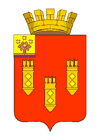 ЧУВАШСКАЯ РЕСПУБЛИКААДМИНИСТРАЦИЯ города Алатыря РАСПОРЯЖЕНИЕ«17» февраля 2022 г. № 42г. Алатырь